COURSE SYLLABUSCOURSE TITLE: ART-121: Modes of Drawing CLASS SECTION: 01 Art 121TERM:Fall 2021COURSE CREDITS: 4 DELIVERY METHOD(S):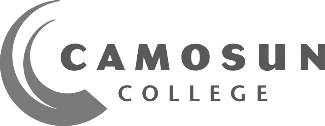 Camosun College campuses are located on the traditional territories of the Lək̓ʷəŋən and W̱ SÁNEĆ peoples. We acknowledge their welcome and graciousness to the students who seek knowledge here.Learn more about Camosun’s Territorial Acknowledgement.<HOLD FOR 2021F COVID-19 LANGUAGE>https://legacy.camosun.ca/covid19/index.html.INSTRUCTOR DETAILSNAME: Brenda PetaysEMAIL: petaysb@camosun.bc.caOFFICE: 101d Young building Camosun CollageHOURS: 9:30am-1:20pm in class session, after 1:20pm you can continue with artworks in the studioAs your course instructor, I endeavour to provide an inclusive learning environment. However, if you experience barriers to learning in this course, do not hesitate to discuss them with me. Camosun College is committed to identifying and removing institutional and social barriers that prevent access and impede success.CALENDAR DESCRIPTIONThis course is an introduction to drawing: exploring objective, subjective and conceptual approaches using a variety of materials and tools such as graphite, ink, charcoal, chalk and digital technologies. Students will learn about the elements of art and how these are used in formal and informal structures such as observational drawing, perspective rendering, and visualizing conceptual ideas.PREREQUISITE(S):One of:C in English 12C in Camosun AlternativeCO-REQUISITE(S):Not Applicable EXCLUSION(S):Not ApplicableCOURSE LEARNING OUTCOMES / OBJECTIVESUpon completion of the course a student will be able to:Draw with an understanding of line, shape, form, space, colour and texture.Visually distinguish and describe space two-dimensionally, for example, through drawing techniques such as linear or atmospheric perspective.Observe, interpret and represent objects two-dimensionally.Give form to illustrative, subjective, conceptual and abstract ideas.Evaluate and generate constructive and interculturally aware critiques of one’s own and others’ projects.Describe historical and contemporary references.REQUIRED MATERIALS & RECOMMENDED PREPARATION / INFORMATIONSketchbook 9” x 12” or 4.5” x 7” note: we will use sketchbooks in every studio class, you may use your sketchbook for Drawing and Printmaking, or you may have 2 sketchbooks one for Drawing and one for Printmaking.A Plastic tote for all your art supplies, lockers are provided in the Young builiding A set of 6 drawing/sketching pencils (the set will have varying tones)1 Utility knife with extra blades, Olfa knife is a good standard 4 Conte crayons, 1 of each black, sanguine, grey and white Variety of Micron pens, 3 black, in fine, medium and thick1 or more Tombow Dual Brush Pen N25 Black is good…you can add other colors…1 set of 12 chalk pastels, chalk pastels are best for first learners, oil pastels are better for the more advanced, 2 blending stomps, one large and one small for use with chalk pastels3 black compressed charcoal sticks, 4-6 vine charcoal sticks 1 metal ruler 24 inches1 Glue UHU stick 2 bulldog clips these will hold sheets of paper to drawing boards (provided) when drawing.Watercolor Brushes in 3 sizes can be either synthetic or animal hair (you select the price that you can afford.)A pair of Scissor, Making tape, green 1 inch wide3 erasers, 1 of each: kneaded eraser, plastic and a blackAccent vellum drawing paper and newsprint, drawing boards will be provided in the studio*Later on in the course you will need 2-3 sheets of Canson paper in cream color for Independent drawing projects.*Computers nor iPad are not provided of this course as it is mostly traditional drawing materials, but you may use your own computer or iPad for digital drawing.COURSE SCHEDULE, TOPICS, AND ASSOCIATED PREPARATION / ACTIVITY / EVALUATIONThe following schedule and course components are subject to change with reasonable advance notice, as deemed appropriate by the instructor.Students registered with the Centre for Accessible Learning (CAL) who complete quizzes, tests, and exams with academic accommodations have booking procedures and deadlines with CAL where advanced noticed is required. Deadlines scan be reviewed on the CAL exams page. http://camosun.ca/services/accessible- learning/exams.htmlEVALUATION OF LEARNINGIf you have a concern about a grade you have received for an evaluation, please come and see me as soon as possible. Refer to the Grade Review and Appeals policy for more information. http://camosun.ca/about/policies/education-academic/e-1-programming-and-instruction/e-1.14.pdfCOURSE GUIDELINES & EXPECTATIONSSCHOOL OR DEPARTMENTAL INFORMATIONSTUDENT RESPONSIBILITYEnrolment at Camosun assumes that the student will become a responsible member of the College community. As such, each student will display a positive work ethic, assist in the preservation of College property, and assume responsibility for their education by researching academic requirements and policies; demonstrating courtesy and respect toward others; and respecting expectations concerning attendance, assignments, deadlines, and appointments.SUPPORTS AND SERVICES FOR STUDENTSCamosun College offers a number of services to help you succeed in and out of the classroom. For a detailed overview of the supports and services visit http://camosun.ca/students/.If you have a mental health concern, please contact Counselling to arrange an appointment as soon as possible. Counselling sessions are available at both campuses during business hours. If you need urgent support after-hours, please contact the Vancouver Island Crisis Line at 1-888-494-3888 or call 911.COLLEGE-WIDE POLICIES, PROCEDURES, REQUIREMENTS, AND STANDARDSAcademic Accommodations for Students with DisabilitiesThe College is committed to providing appropriate and reasonable academic accommodations to students with disabilities (i.e. physical, depression, learning, etc). If you have a disability, the Centre for Accessible Learning (CAL) can help you document your needs, and where disability-related barriers to access in your courses exist, create an accommodation plan. By making a plan through CAL, you can ensure you have the appropriate academic accommodations you need without disclosing your diagnosis or condition to course instructors. Please visit the CAL website for contacts and to learn how to get started: http://camosun.ca/services/accessible-learning/Academic IntegrityPlease visit http://camosun.ca/about/policies/education-academic/e-1-programming-and-instruction/e- 1.13.pdf for policy regarding academic expectations and details for addressing and resolving matters of academic misconduct.Academic ProgressPlease visit http://camosun.ca/about/policies/education-academic/e-1-programming-and-instruction/e- 1.1.pdf for further details on how Camosun College monitors students’ academic progress and what steps can be taken if a student is at risk of not meeting the College’s academic progress standards.Course Withdrawals PolicyPlease visit http://camosun.ca/about/policies/education-academic/e-2-student-services-and-support/e- 2.2.pdf for further details about course withdrawals. For deadline for fees, course drop dates, and tuition refund, please visit http://camosun.ca/learn/fees/#deadlines.Grading PolicyPlease visit http://camosun.ca/about/policies/education-academic/e-1-programming-and-instruction/e- 1.5.pdf for further details about grading.Grade Review and AppealsPlease visit http://camosun.ca/about/policies/education-academic/e-1-programming-and-instruction/e- 1.14.pdf for policy relating to requests for review and appeal of grades.Mandatory Attendance for First Class Meeting of Each CourseCamosun College requires mandatory attendance for the first class meeting of each course. If you do not attend, and do not provide your instructor with a reasonable reason in advance, you will be removed from the course and the space offered to the next waitlisted student. For more information, please see the “Attendance” section under “Registration Policies and Procedures” (http://camosun.ca/learn/calendar/current/procedures.html) and the Grading Policy at http://camosun.ca/about/policies/education-academic/e-1-programming-and-instruction/e-1.5.pdf.Medical / Compassionate WithdrawalsStudents who are incapacitated and unable to complete or succeed in their studies by virtue of serious and demonstrated exceptional circumstances may be eligible for a medical/compassionate withdrawal. Please visit http://camosun.ca/about/policies/education-academic/e-2-student-services-and-support/e- 2.8.pdf to learn more about the process involved in a medical/compassionate withdrawal.Sexual Violence and MisconductCamosun is committed to creating a campus culture of safety, respect, and consent. Camosun’s Office of Student Support is responsible for offering support to students impacted by sexual violence. Regardless of when or where the sexual violence or misconduct occurred, students can access support at Camosun. The Office of Student Support will make sure students have a safe and private place to talk and will help them understand what supports are available and their options for next steps. The Office of Student Support respects a student’s right to choose what is right for them. For more information see Camosun’s Sexualized Violence and Misconduct Policy: http://camosun.ca/about/policies/education-academic/e-2- student-services-and-support/e-2.9.pdf and camosun.ca/sexual-violence. To contact the Office of Student Support: oss@camosun.ca or by phone: 250-370-3046 or 250-3703841Student Misconduct (Non-Academic)Camosun College is committed to building the academic competency of all students, seeks to empower students to become agents of their own learning, and promotes academic belonging for everyone.Camosun also expects that all students to conduct themselves in a manner that contributes to a positive, supportive, and safe learning environment. Please review Camosun College’s Student Misconduct Policy at http://camosun.ca/about/policies/education-academic/e-2-student-services-and-support/e-2.5.pdf to understand the College’s expectations of academic integrity and student behavioural conduct.WEEK or DATE RANGEACTIVITY or TOPICOTHER NOTESSeptember 7Introduction to Art 121 Modes of drawing, and a playful drawing session in the studio – make a habit of drawingevery dayBring sketch book pens, pencilsSeptember 14First assignment, Plein Air Drawing process (weatherpermitting )Have Art suppliesAlways readySeptember 21Continuous line drawings, drawing exercises, Ink washHave Art suppliesAlways readySeptember 28Durational drawingHave Art suppliesAlways readyOctober 5Contour, gesture, modeled drawing, mixed mediaHave Art suppliesAlways readyOctober 12Still lifeHave Art suppliesAlways readyOctober 19Charcoal drawingsHave Art suppliesAlways readyOctober 26Color pastelsHave Art suppliesAlways readyNov. 2FigureHave Art suppliesAlways readyNov. 9Collage mixed mediaHave Art suppliesAlways readyWEEK or DATE RANGEACTIVITY or TOPICOTHER NOTESNov. 16independent drawing artworksHave Art suppliesAlways readyNov. 23independent drawing artworksHave Art suppliesAlways readyNov. 30independent drawing artworksHave Art suppliesAlways readyDec.7independent drawing artworksLast day of class dec 11independent drawing artworksDESCRIPTIONWEIGHTINGprocess and imagination, materials, thought and care, attendance, research30%risk and comfort zone, growth of skills, technical growth, terminolgy, critiqes30%in1d. ependent art works30%independent art works ,indpendent art works , independent art works, independent artworkscomplete portfolio.40%TOTAL100%Academic Advisinghttp://camosun.ca/advisingAccessible Learninghttp://camosun.ca/accessible-learningCounsellinghttp://camosun.ca/counsellingCareer Serviceshttp://camosun.ca/coopFinancial Aid and Awardshttp://camosun.ca/financialaidHelp Centres (Math/English/Science)http://camosun.ca/help-centresIndigenous Student Supporthttp://camosun.ca/indigenousInternational Student Supporthttp://camosun.ca/international/Learning Skillshttp://camosun.ca/learningskillsLibraryhttp://camosun.ca/services/library/Office of Student Supporthttp://camosun.ca/ossOmbudspersonhttp://camosun.ca/ombudsRegistration http://camosun.ca/registrationTechnology Supporthttp://camosun.ca/itsWriting Centrehttp://camosun.ca/writing-centre